KONTENT: ORM – OPÓŹNIONY ROZWÓJ MOWYSzanowni  Państwo,ORM, czyli opóźniony rozwój mowy, to najszersze określenie wszelkich form trudności w rozwoju mowy biernej (rozumienia) i mowy czynnej (nadawania).Przyczyn ORM jest mnóstwo, a ich głębokość i rozległość może przyjmować niezliczone kombinacje. Chciałabym z całą mocą podkreślić, że dziecko trzyletnie powinno wypowiadać się zdaniami prostymi nierozwiniętymi, mieć radość powiadamiania, a co za tym idzie w miarę swobodnie nawiązywać relacje interpersonalne - taka jest norma rozwojowa.Poniżej przedstawiam Państwu  „Metodę naturalnego rozwoju języka”  z cyklu „Słoneczna biblioteka”. Składa się ona z 40 książeczek. W każdej książeczce są trzy opowiadania. Istotą metody jest bardzo skrupulatnie przestrzegana zasada: „slow”- powoli, stopniowania trudności i utrwalania.Bardzo lubię korzystać z tej metody w terapii dzieci z różnymi rodzajami zaburzeń mowy, tj. ORM, afazją dziecięcą, jąkaniem i dyslalią.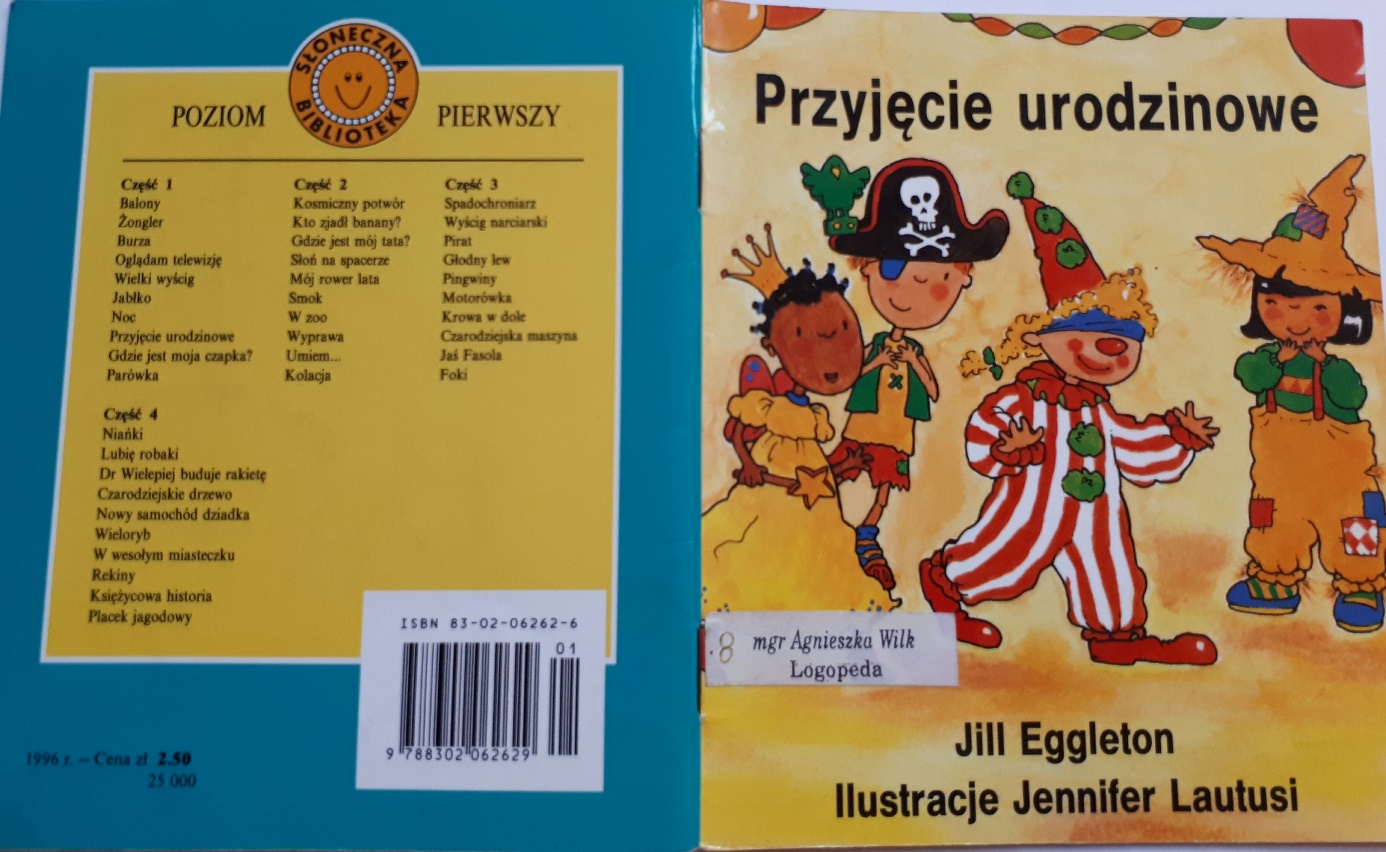 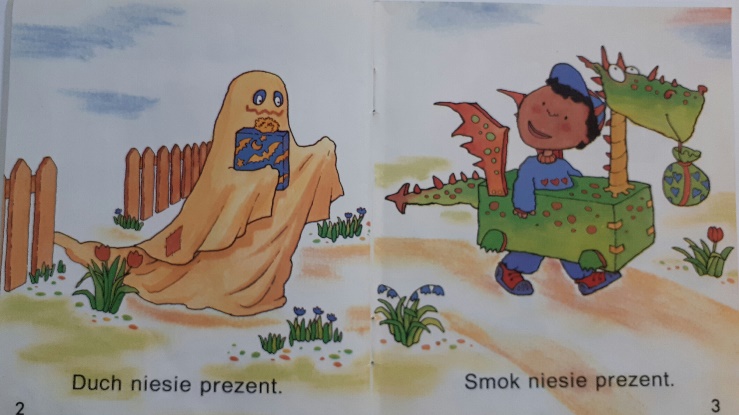 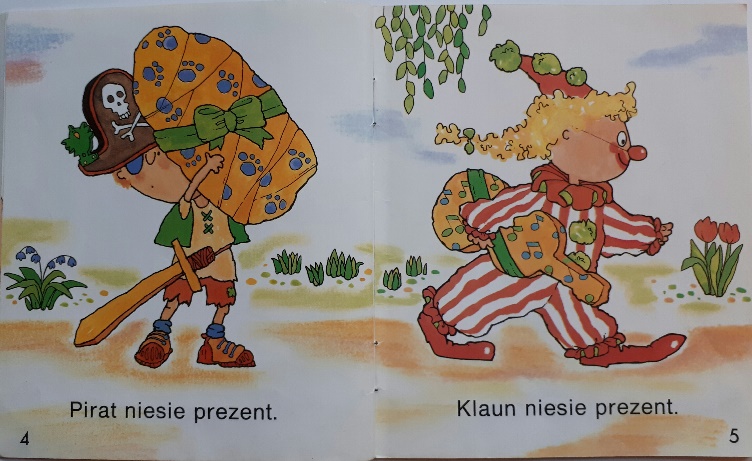 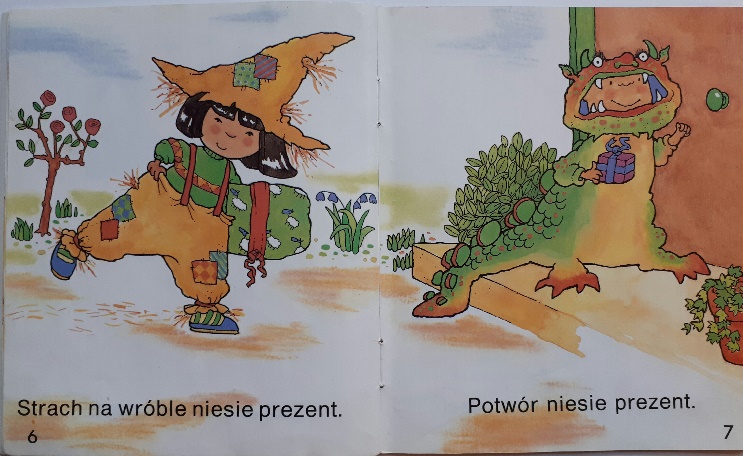 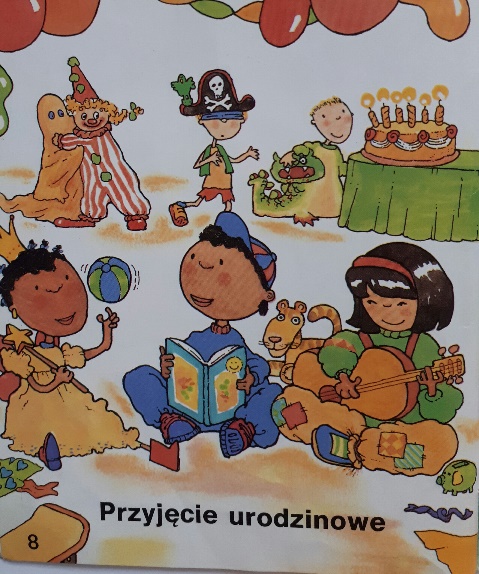 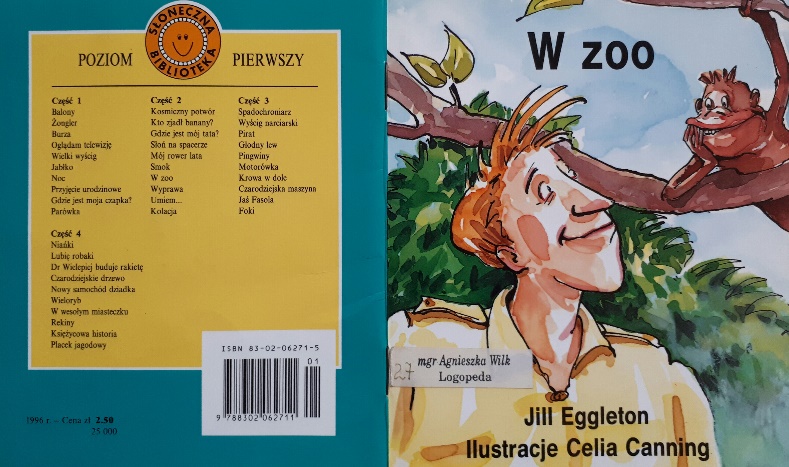 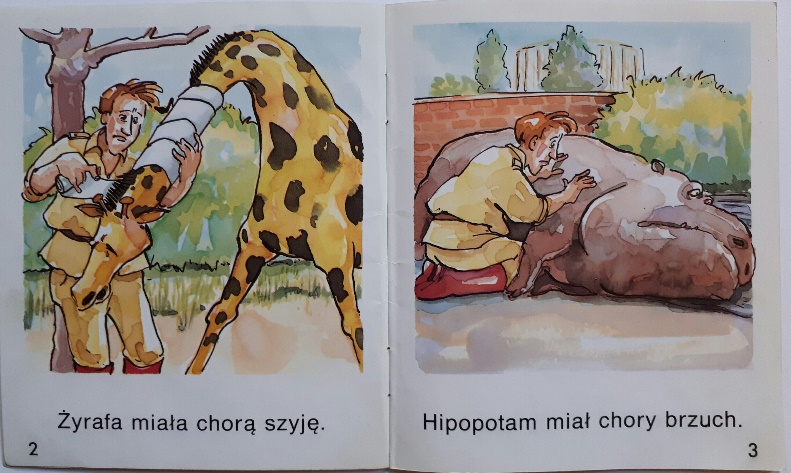 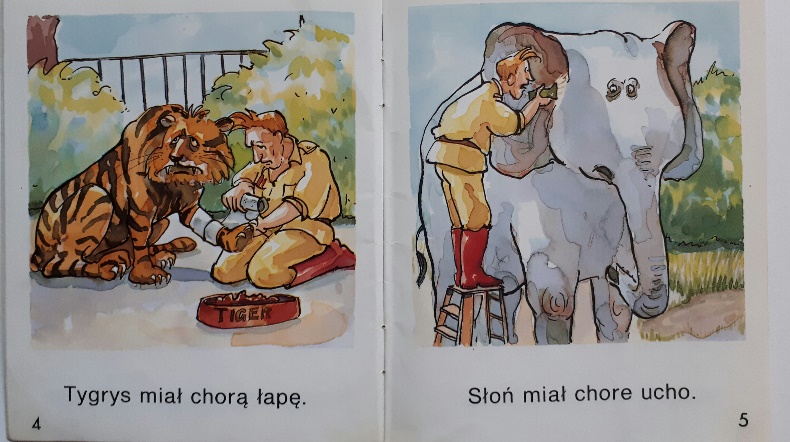 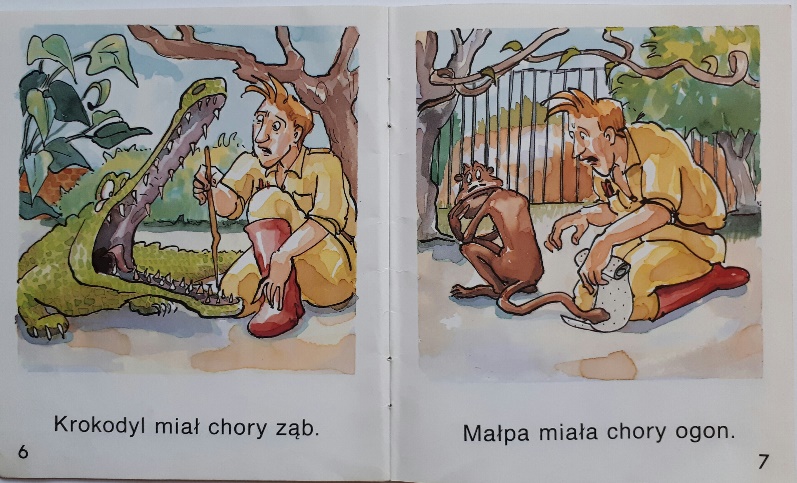 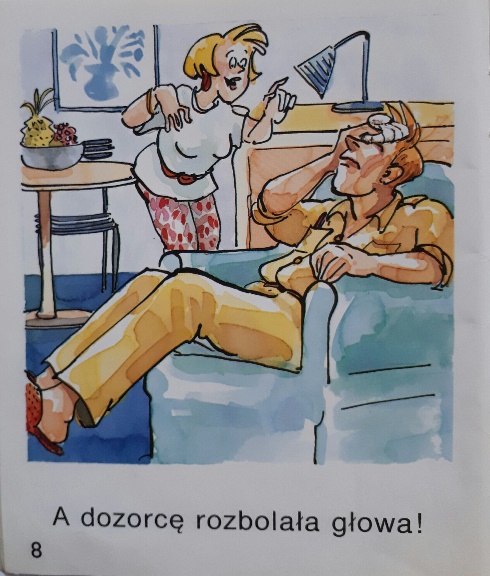 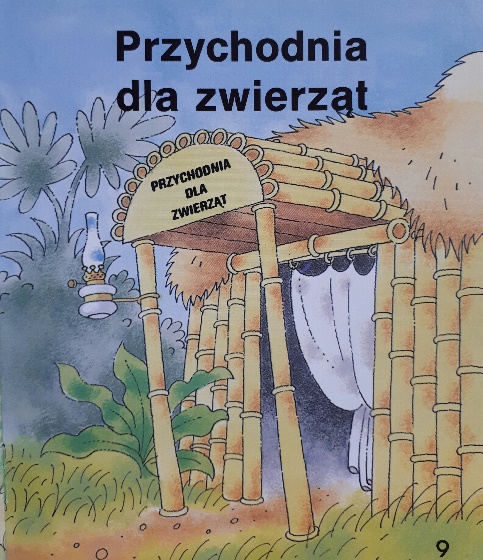 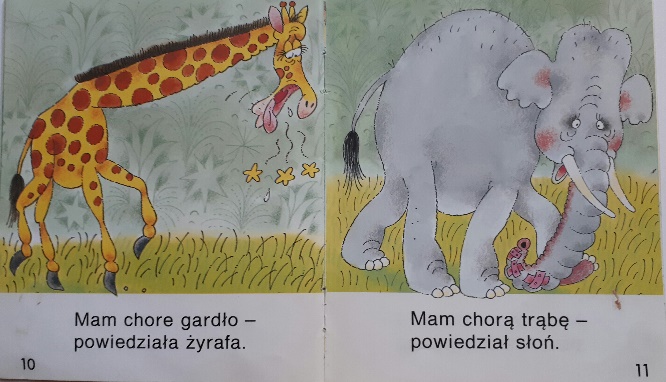 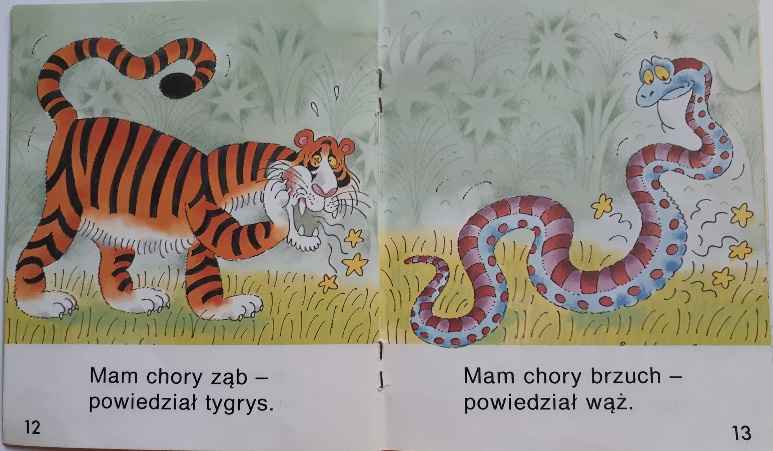 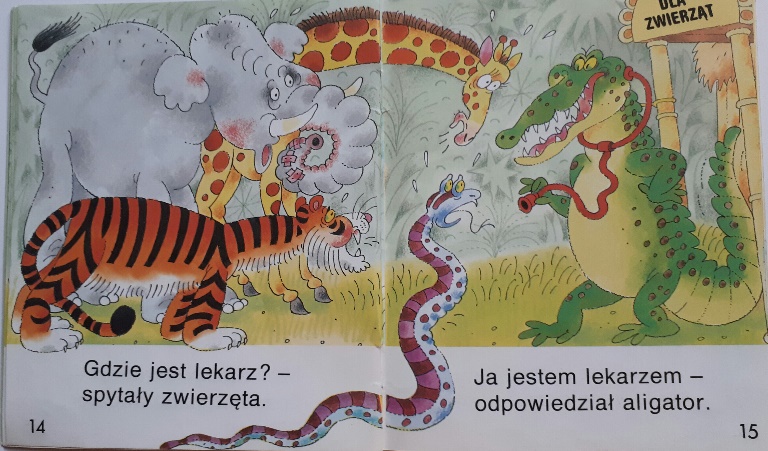 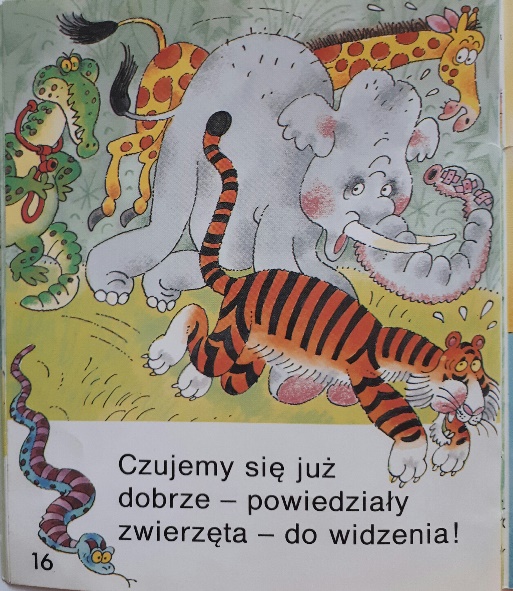 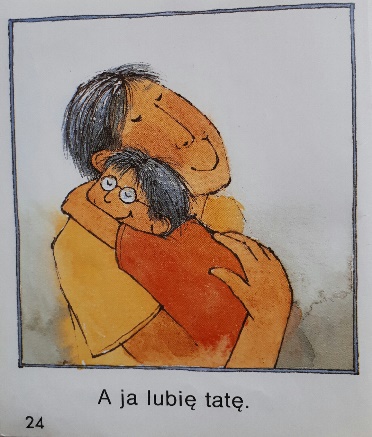 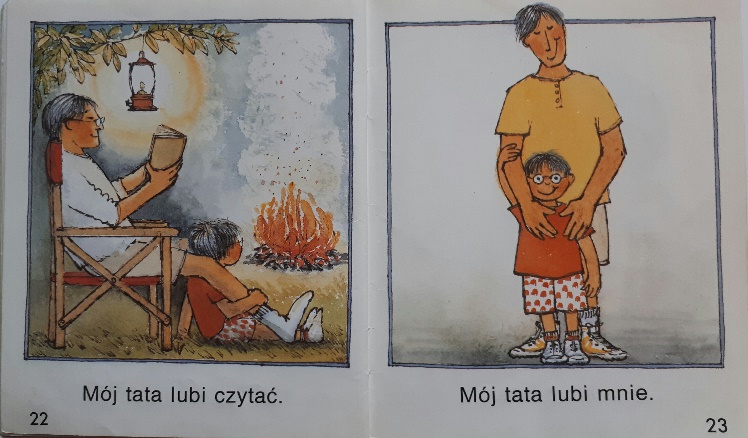 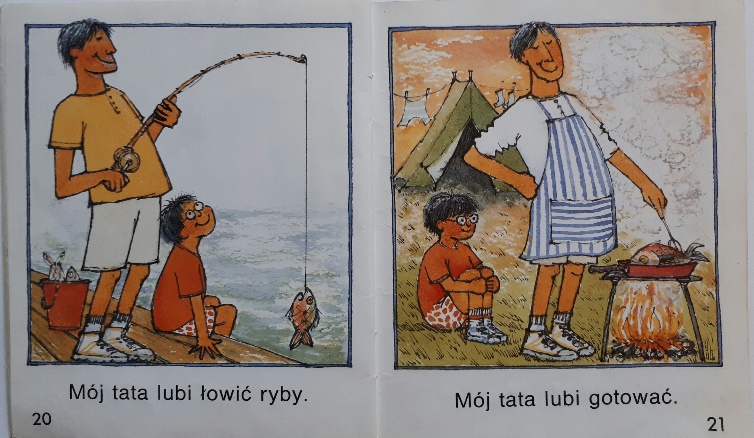 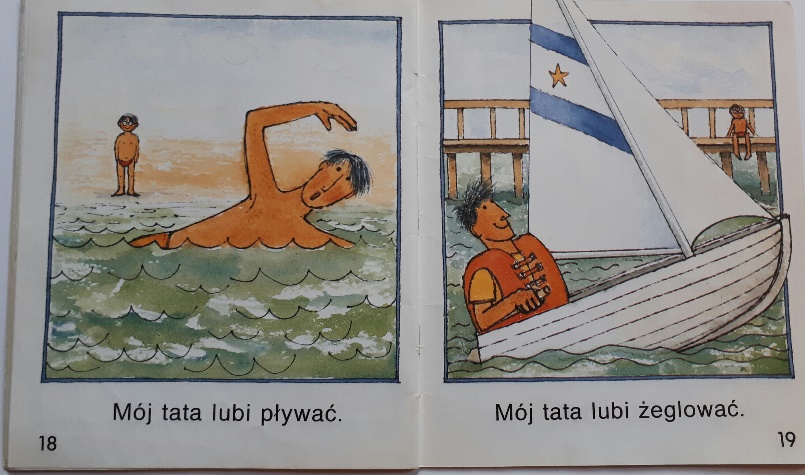 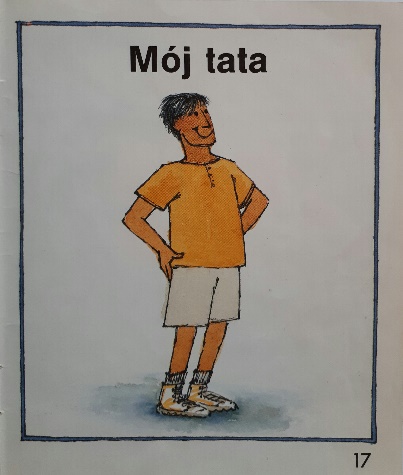 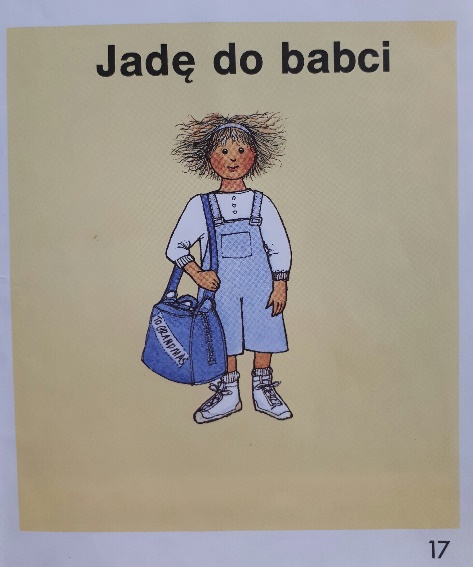 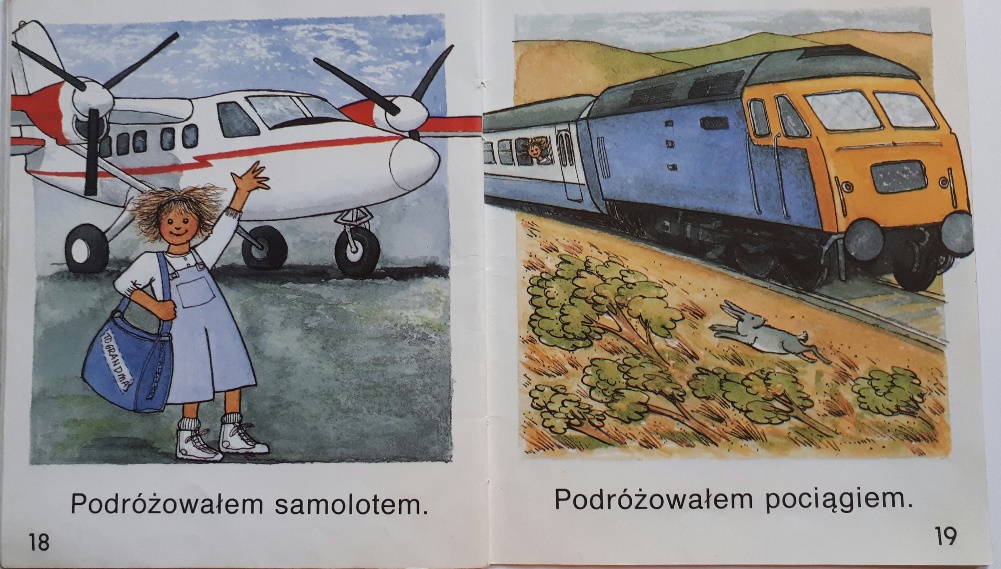 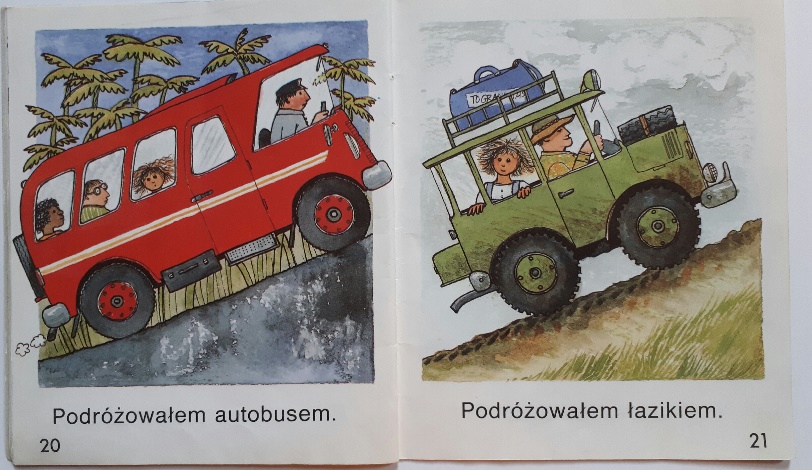 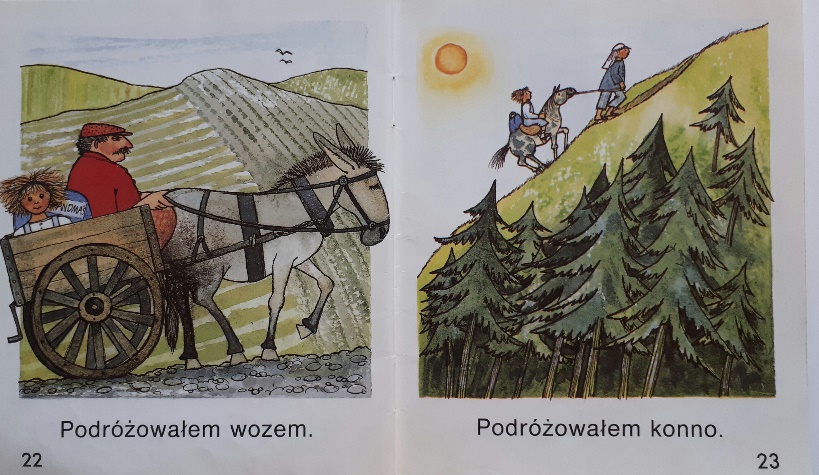 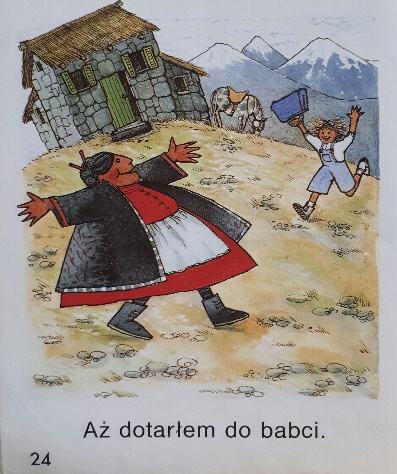 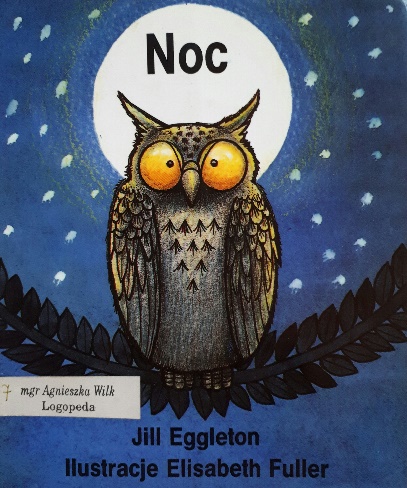 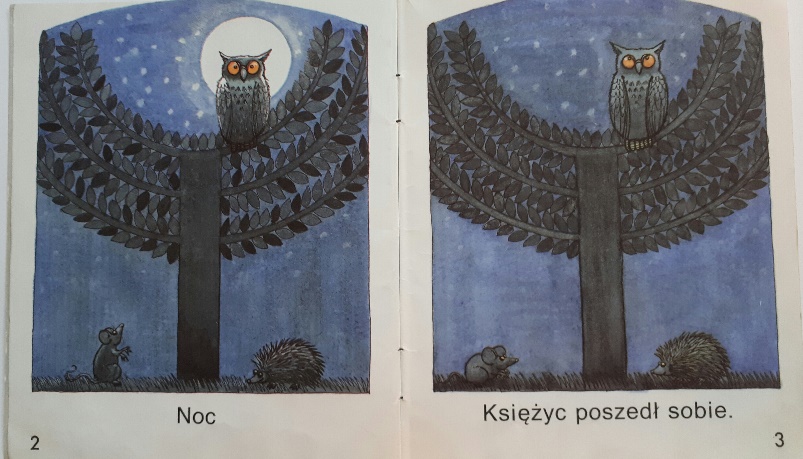 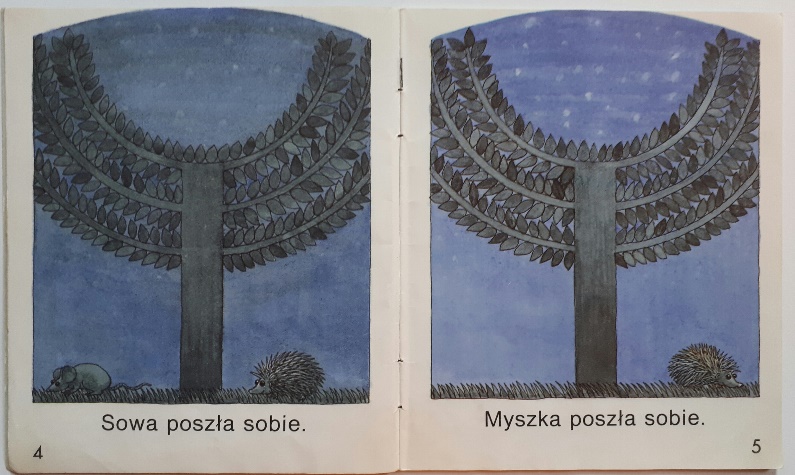 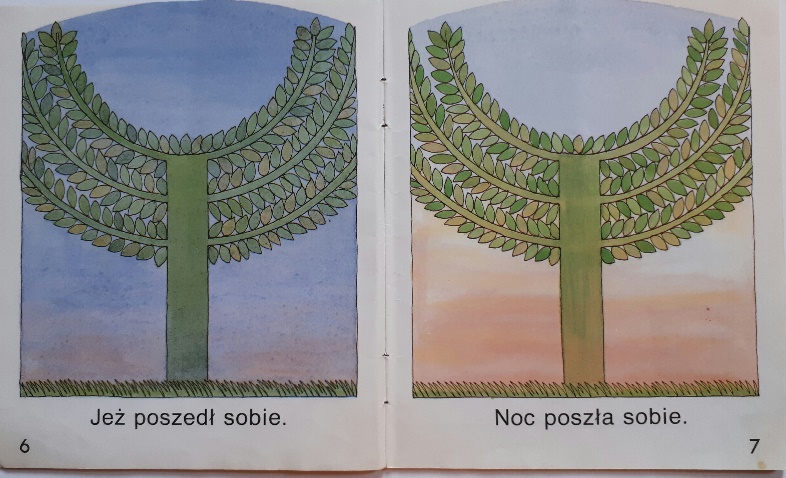 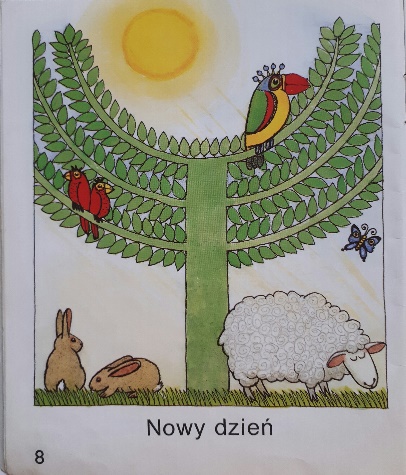 